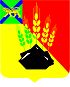 АДМИНИСТРАЦИЯ МИХАЙЛОВСКОГО МУНИЦИПАЛЬНОГО РАЙОНА ПОСТАНОВЛЕНИЕ 
19.09.2022                                              с. Михайловка                                                № 1092-паО внесении изменений в постановление администрации Михайловского муниципального района от 10.12.2021  № 1278-па «Об утверждении муниципальной программы «Обеспечение безопасности дорожного движения в Михайловском муниципальном районе на 2022-2024 годы» В соответствии с Федеральными законами от 06 октября 2003 года № 131-ФЗ «Об общих принципах организации местного самоуправления в РФ»,  от 10 декабря 1995 года № 196-ФЗ «О безопасности дорожного движения»,  Стратегией безопасности дорожного движения в Российской Федерации на 2018-2024 годы, утвержденной распоряжением Правительства Российской Федерации от 08.01.2018 года № 1-р, руководствуясь Уставом Михайловского муниципального района и в целях обеспечения безопасности дорожного движения на территории Михайловского муниципального района, администрация Михайловского муниципального районаПОСТАНОВЛЯЕТ:1. Приложение № 1 «Перечень программных мероприятий муниципальной Программы «Обеспечение безопасности дорожного движения в Михайловском муниципальном районе на 2022-2024 годы» к муниципальной программе, утвержденной постановлением администрации Михайловского муниципального района от 10.12.2021 № 1278-па «Об утверждении муниципальной программы «Обеспечение безопасности дорожного движения в Михайловском муниципальном районе на 2022-2024 годы» изложить в новой редакции:«Приложение № 1к муниципальной программе«Обеспечение безопасности дорожногодвижения в Михайловском муниципальном районе на 2022-2024 годы»Перечень программных мероприятий муниципальной Программы «Обеспечение безопасности дорожного движения в Михайловском муниципальном районе на 2022-2024 годы»»2. Муниципальному казенному учреждению «Управление по организационно-техническому обеспечению деятельности администрации Михайловского муниципального района» (Корж) разместить настоящее постановление на официальном сайте администрации Михайловского муниципального района.3. Настоящее постановление вступает в силу с момента опубликования на официальном сайте администрации Михайловского муниципального района.4. Контроль за исполнением данного постановления возложить на первого заместителя главы администрации Михайловского муниципального района Зубок П.А.  Глава Михайловского муниципального района –Глава администрации района                                                     В.В. Архипов № п/пНаименование мероприятийОбъем финансирования по годам (тыс. руб.)Объем финансирования по годам (тыс. руб.)Объем финансирования по годам (тыс. руб.)Ответственный исполнитель № п/пНаименование мероприятий2022202320241Проведение бесед, занятий с учащимися общеобразовательных организаций.    ---Общеобразовательные организации Михайловского района; ОГИБДД ОМВД России по Михайловскому району2Проведение родительских собраний в школах и детских садах---Общеобразовательные и дошкольные организации Михайловского района; ОГИБДД ОМВД России по Михайловскому району 3Освещение проблем безопасности дорожного движения в СМИ, социальных сетях и родительских группах---Общеобразовательные и дошкольные организации Михайловского района; ОГИБДД ОМВД России по Михайловскому району 4Оборудование учебных классов по изучению ПДД в общеобразовательных организациях---МКОУ «МСООУ»5Проведение конкурса «Безопасное колесо» по профилактике детского дорожно-транспортного травматизма ---Управление по вопросам образования администрации Михайловского района; МКОУ «МСООУ»; ОГИБДД ОМВД России по Михайловскому району6Проведение акций по безопасности дорожного движения.---Общеобразовательные и дошкольные организации Михайловского района; ОГИБДД ОМВД России по Михайловскому району7Приобретение светоотражающих элементов для учащихся общеобразовательных организаций 50,00,050,0МКОУ «МСООУ»8Приобретение автогородков для проведения детских соревнований 0,050,00,0МКОУ «МСООУ»